SMH系列液压圆锥破碎机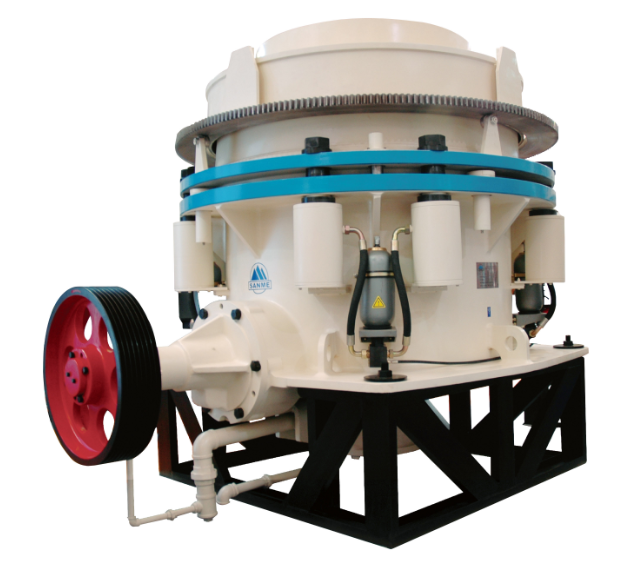 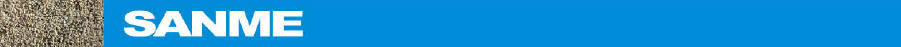 SMH Series Cone Crusher SMH系列液压圆锥破碎机是经过吸收世界先进破碎技术研制出的具有先进水平的圆锥破碎机，广泛应用于冶金、建筑、水电、交通、化工、建材工业中，适合破碎坚硬、中等硬度以上的各种矿石和岩石 。          SMH series hydraulic cone crusher get to world advanced level, is designed and made through absorbing world advanced crushing technology. It is widely used in metallurgical, aggregate, building material industries, it is suitable for crushing varies of hard and above mid hard ores and rocks.特点及优势   Features and Benefits:◎ 结构合理，破碎原理及技术参数先进，运转可靠，运行成本低；◎ 具有大破碎力，生产效率高，产量高；◎ 液压系统方便可靠，能提供安全有效的过载保护；◎ 多种破碎腔，适应大范围产品粒度要求；◎ 采用液压调整、液压清腔设置，自动化程度大为提高。◎ Reasonable structure, advanced crushing principle and technical data, reliable work and low cost.◎ Strong crushing ability, high efficiency productivity, high capacity.◎ Hydraulic system is reliable, provide safe and effective overload protection.◎ Types of crushing cavity are for wide range of product size requirement.◎ Use hydraulic adjustment and hydraulic clean cavity setting, much increase automation.主要零件  Main Components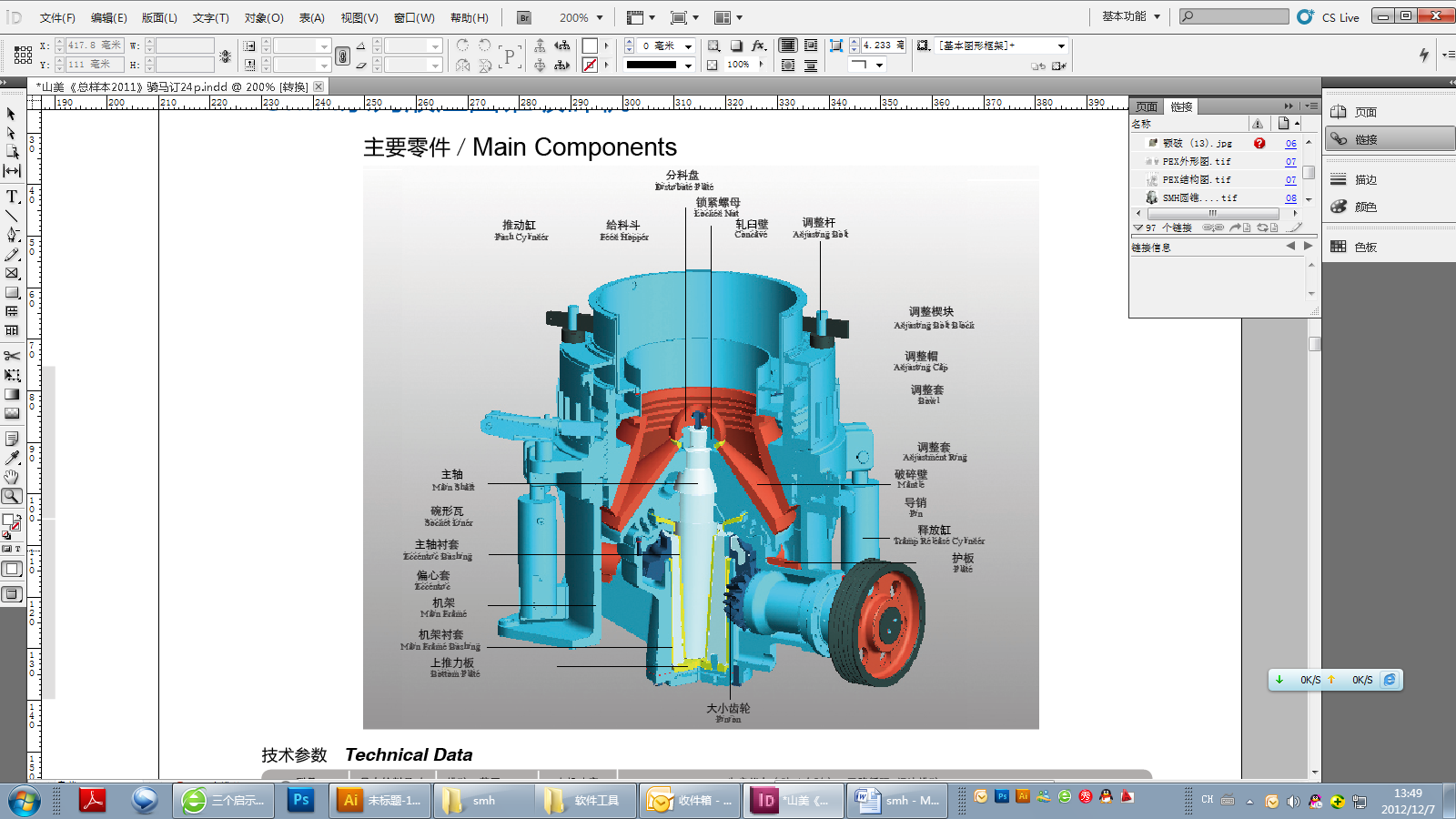 标准型液压圆锥破碎机 / Standard Head Cone Crushers技术参数  Technical Data短头型液压圆锥破碎机 / Stort Head Cone Crushers技术参数  Technical Data拆卸外形尺寸和重量  Clearance Dimensions and Weight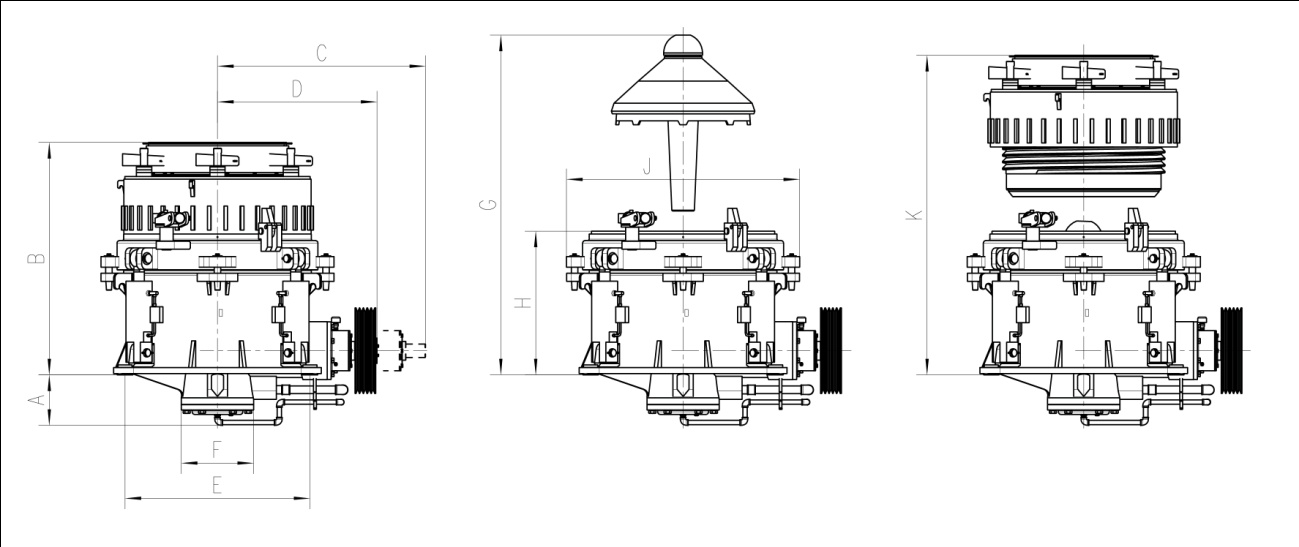 技术参数  Technical Data不同排料口（mm）条件下，产品粒度特性（通过方孔筛mm的百分比%）Product Gradation Table (%passing through square mesh depending on the setting)粒度分布曲线  Gradation Curves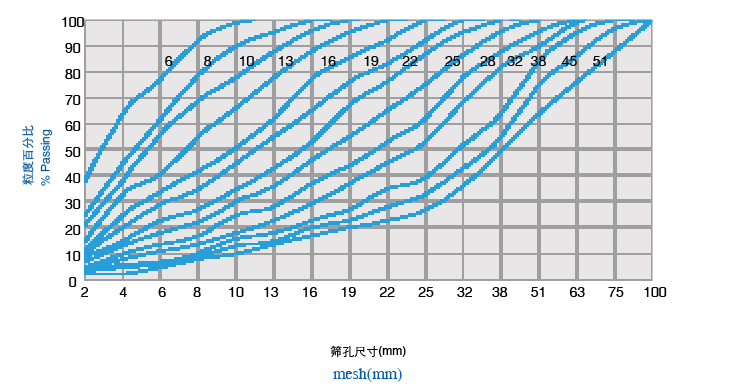 注：表中粒度与给料粒度、破碎腔型、含水量、物料密度、可碎性、含泥量等因素有关。Note: The gradation shown are depend on the feed gradation, the crushing chamber, the material density, the material mud content, its moisture and its crushability.型号   Model最大给料尺寸Max FeedingSize(mm)排矿口范围DischargeRange(mm)电机功率Motor Power(kw)生产能力（吨／小时）—开路循环  闭边排矿口Capacity(t/h)——open circuit,closed discharge(mm)生产能力（吨／小时）—开路循环  闭边排矿口Capacity(t/h)——open circuit,closed discharge(mm)生产能力（吨／小时）—开路循环  闭边排矿口Capacity(t/h)——open circuit,closed discharge(mm)生产能力（吨／小时）—开路循环  闭边排矿口Capacity(t/h)——open circuit,closed discharge(mm)生产能力（吨／小时）—开路循环  闭边排矿口Capacity(t/h)——open circuit,closed discharge(mm)生产能力（吨／小时）—开路循环  闭边排矿口Capacity(t/h)——open circuit,closed discharge(mm)生产能力（吨／小时）—开路循环  闭边排矿口Capacity(t/h)——open circuit,closed discharge(mm)生产能力（吨／小时）—开路循环  闭边排矿口Capacity(t/h)——open circuit,closed discharge(mm)生产能力（吨／小时）—开路循环  闭边排矿口Capacity(t/h)——open circuit,closed discharge(mm)生产能力（吨／小时）—开路循环  闭边排矿口Capacity(t/h)——open circuit,closed discharge(mm)生产能力（吨／小时）—开路循环  闭边排矿口Capacity(t/h)——open circuit,closed discharge(mm)生产能力（吨／小时）—开路循环  闭边排矿口Capacity(t/h)——open circuit,closed discharge(mm)型号   Model最大给料尺寸Max FeedingSize(mm)排矿口范围DischargeRange(mm)电机功率Motor Power(kw)91316192226323851637689SMH120C16022-3275-90120130150SMH120M13013-2675-906585100120130SMH120F509-1975-9040608090SMH180C18022-32132-160185195215SMH180M14013-32132-16090115135160180200SMH180F609-22132-1606080100120140SMH250C26026-51160-220250290340395SMH250M15016-38160-220125140165220275330SMH250F809-22160-2207090115130150SMH350EC31538-64250-280555649766SMH350C23026-64250-280366430468929657SMH350M20522-52250-280266299348393451SMH350F18016-38250-280188212234267305337SMH550EC45038-894008901179138014751566SMH550C35031-76400800850110012881398SMH550M32025-634006127358159901137SMH550F26819-52400376412500620725867型号   Model最大给料尺寸Max FeedingSize(mm)排矿口范围DischargeRange(mm)电机功率Motor Power(kw)生产能力（吨／小时）—开路循环  闭边排矿口Capacity(t/h)——open circuit,closed discharge(mm)生产能力（吨／小时）—开路循环  闭边排矿口Capacity(t/h)——open circuit,closed discharge(mm)生产能力（吨／小时）—开路循环  闭边排矿口Capacity(t/h)——open circuit,closed discharge(mm)生产能力（吨／小时）—开路循环  闭边排矿口Capacity(t/h)——open circuit,closed discharge(mm)生产能力（吨／小时）—开路循环  闭边排矿口Capacity(t/h)——open circuit,closed discharge(mm)生产能力（吨／小时）—开路循环  闭边排矿口Capacity(t/h)——open circuit,closed discharge(mm)生产能力（吨／小时）—开路循环  闭边排矿口Capacity(t/h)——open circuit,closed discharge(mm)生产能力（吨／小时）—开路循环  闭边排矿口Capacity(t/h)——open circuit,closed discharge(mm)生产能力（吨／小时）—开路循环  闭边排矿口Capacity(t/h)——open circuit,closed discharge(mm)生产能力（吨／小时）—开路循环  闭边排矿口Capacity(t/h)——open circuit,closed discharge(mm)生产能力（吨／小时）—开路循环  闭边排矿口Capacity(t/h)——open circuit,closed discharge(mm)型号   Model最大给料尺寸Max FeedingSize(mm)排矿口范围DischargeRange(mm)电机功率Motor Power(kw)356913161922263238SMH120DC706-1975-90596896110130SMH120DM515-1675-9045596896110SMH120DF353-1375-903045506590SMH180DC706-1975-907290108131158SMH180DM515-1675-90687695118145SMH180DF353-1375-90708295120SMH250DC899-22160-220100120145175210SMH250DM706-16160-22082105130160SMH250DF545-16160-2208090110135160SMH350DEC13313-25250-280280310340370390SMH350DC13310-25250-280210280310340370390SMH350DM896-19250-280130168215260290SMH350DF706-13250-280130168215SMH550DEC20316-25400510600630680720750SMH550DC17813-25400455488552600620698SMH550DM13310-19400355420460530545580SMH550DF1056-16400220310375428482497拆卸外形尺寸和重量Clearance Dimensions and Weight单位Unit破碎机规格  Crusher Specifications破碎机规格  Crusher Specifications破碎机规格  Crusher Specifications破碎机规格  Crusher Specifications破碎机规格  Crusher Specifications拆卸外形尺寸和重量Clearance Dimensions and Weight单位UnitSMH120SMH180SMH250SMH350SMH550机架底面至底部油管最低点Distance between rack bottom and oil pipeline at the bottomAmm3772635938501020机架底面至给料斗顶部Distance between rack bottom and hopper topBmm17371810211924963290拆卸传动轴部所需水平空间Horizontal space at the time of  drive shaft disassemblingCmm17731833239635104420破碎机中心线至传动轴外端面Distance between centre line of crusher and outside end surface of drive shaftDmm11911191156624652968地脚螺钉位置尺寸Size of bolt positionE×Emm13801380176622602490底盖直径Diameter of bottom capFmm540400686800927拆卸主轴部所需高度空间Vertical space at the time of main axis disassemblingGmm25382233335340655860机架底面至支撑套顶部Distance between rack bottom and top of supporting ringHmm10741147132417052431支撑套最大直径Max diameter of supporting ringJmm17401740225836203721拆卸调整套部所需高度空间Vertical space at the time of adjustment set disassemblingKmm23872460293737554576破碎机总重Total Weightkg1250013500242004585086700681013161922252832384551238252115111097543324644538332520151310865267762564134292318141176589279695542352722171410981099907866514535302518161310131009588786255433628231815141610096887765534637292320171910095857667554437272320221009283766553453528232510092877562533933273210095867868524336381009688826455505110096908475646310099958676751001009788100100100